(Sila tandakan (√) )Ketua Bahagian/KP/KPP*BKP/SPD/PPK/PPL/PEM/KK*Saya memohon menggunakan bilik-bilik di atas berdasarkan butiran di bawah :Tujuan		: ___________________________________________________		   					 		Tarikh/Hari		: ___________________________________________________ 							Masa 		: ___________________________________________________  	   	 Bil/Jangkaan hadirin	: ___________________________________________________*Sila potong yang tidak berkenaan_________________________________________________________________________________Sila tandakan (  ) pilihan peralatan yang dikehendaki:
Dimohon Oleh:			Diluluskan Oleh:		_____________________________		__________________________ Nama		:____________________________	Nama			:______________________Program/Bahagian	:____________________________	Program/Bahagian	:______________________Tarikh		:____________________________	Tarikh			:______________________	*Nota : Sila gunakan Portal 1MTC sekira kemudahan diletakkan dalam senarai fasiliti 1MTC BORANG TEMPAHAN FASILITI (RUANG)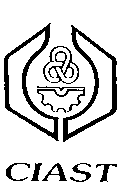 BK-T06-03□ Bilik Mesyuarat Cemerlang□ Dewan Utama/Serbaguna□ Bilik Kuliah _______________□ Makmal_______________□ Bengkel _______________No.PeralatanKuantiti1.P.A system2.Microphone3.LCD Projector4.Lain-lain (nyatakan)  **Gunakan lampiran jika senarai tidak mencukupi